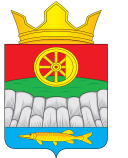 РОССИЙСКАЯ  ФЕДЕРАЦИЯКРАСНОЯРСКИЙ  КРАЙУЖУРСКИЙ  РАЙОНКРУТОЯРСКИЙ СЕЛЬСКИЙ СОВЕТ ДЕПУТАТОВРЕШЕНИЕОб избрании на должность главы Крутоярского сельсоветаУжурского района Красноярского краяРассмотрев представленные в Крутоярский сельский Совет депутатов документы и материалы, решение конкурсной комиссии по отбору кандидатов на должность главы Крутоярского сельсовета Ужурского района Красноярского края от 27.06.2017, в соответствии с Федеральным законом от 06.10.2003 N 131-ФЗ "Об общих принципах организации местного самоуправления в Российской Федерации", руководствуясь  Положением о порядке проведения конкурса по отбору кандидатов на должность главы Крутоярского сельсовета Ужурского района Красноярского края, утвержденным решением Крутоярского сельского Совета депутатов от 19.06.2015 № 44–142р  «Об утверждении Положения о порядке проведения конкурса по отбору кандидатов на должность главы  Крутоярского сельсовета Ужурского района Красноярского края»,  на основании статей 9, 12 Устава Крутоярского сельсовета Ужурского района, Крутоярский сельский Совет депутатов, РЕШИЛ:1. Избрать Можину Елену Викторовну на должность Главы Крутоярского сельсовета Ужурского района Красноярского края.2. Настоящее решение  вступает в силу со дня, следующего за днем его принятия и подлежит официальному опубликованию в газете «Крутоярские Вести».Председатель сельского Совета депутатов                                                            В.С. Зеленко30.06.2017 с. Крутояр                 № 19-50р